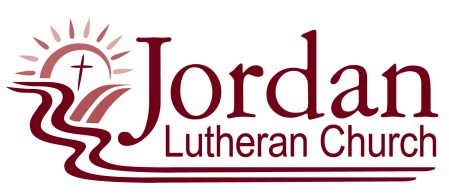 					             Sermon Notes
	            Name: _____________________________________________          Worship Date: ___________________Lessons used in worship: (OT, Psalm, Epistle/2nd Lesson, Gospel)
Describe in a sentence or two what the sermon was about:
What did I learn about God?

How can I use the sermon message in my life?

What did you like about the sermon?

What are some things (if any) that you did not understand in the sermon?
Other questions/concerns or things that you are curious about in the worship service?
                      Please return the completed sermon notes to Pastor Dody.  Thank you.(revised 7/13/2022)